First Name of Application CV No 1625586Whatsapp Mobile: +971504753686 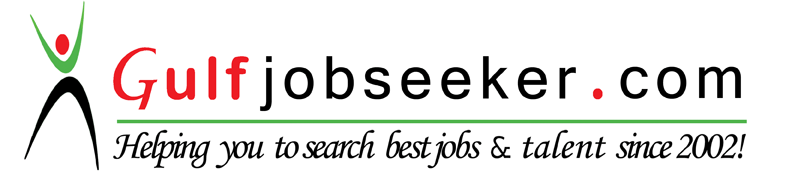 To get contact details of this candidate Purchase our CV Database Access on this link.http://www.gulfjobseeker.com/employer/services/buycvdatabase.phpProfessional SummaryTo contribute to the overall success of a progressive, growth-oriented organizations that will benefit from my knowledge and skills acquired through education and experience, and that will provide me with an opportunity to grow professionally.I have more than six years of experience in healthcare, four years and eleven months of experience in the Healthcare Revenue Cycle Management and one year three months experience as a staff nurse. I have strong experience of investigating fraud and abuse cases from the insurance claims data and also have experience in creation and revision of clinical coverage policies of insurance payers. I am proficient in coding outpatient visits (professional and facility) and HCC coding. I am extremely knowledgeable with regard to Medical Coding guidelines & techniques (ICD-9, ICD-10, CPT-4, HCPCS) Anatomy, Physiology, Advanced Medical Terminology, Psychology, and Pharmacology.SkillsStrong experience of investigating Fraud and Abuse cases from the insurance claims data.	Research and data analysisExperience in creation and revision of clinical coverage policies of insurance payers.Extremely knowledgeable with regard to Medical Coding guidelines and coding techniques (ICD-9, ICD-10, CPT-4, HCPCS).Proficient in physician coding, outpatient coding, facility coding and HCC coding.Strong knowledge of Anatomy & Physiology, Advanced Medical Terminology, Psychology, and Pharmacology.Very efficient in Microsoft Word & Excel.Effective communication and interpersonal skills.Tools-3M-Encoder, Tru-Code, Encoder-Pro, Flash Code & SAS EG.Work HistoryCLINICAL CODING ANALYSTCONSULTANT AT NATIONAL HEALTH INSURANCE DAMAN-ABU DHABI, UAEHOME COMPANY -SHIPS – TECHNOPARK, TRIVANDRUM, INDIA (FEBRUARY 2014-PRESENT)MEDICAL INVESTIGATION AND AUDIT(Automated Medical Claims Audit)JOB RESPONSIBILITIES- Creation of Adjudication Logics for the Recovery Audit (Automated Medical Claims Audit). Process involved in the creation of adjudication logic includes medical claims data analysis & research for the binding standards to validate the adjudication logic. Adjudication Logics are created in accordance with HAAD Adjudication Rule, Medical Coding Guidelines, DAMAN Adjudication rule, Daman Schedule of Benefits & General Exclusions.OTHER EXPERIENCE-Creation of Adjudications Rule.SENIOR ASSOCIATE (SENIOR CONSULTANT)EXL SERVICES – KOCHI, INDIA (SEPTEMBER 2013-FEBRUARY 2014)Revising Clinical Policy Bulletins-AETNA-US.CODER ANALYSTE4E HEALTH CARE SOLUTIONS-CHENNAI, INDIA (MAY 2012-SEPTEMBER 2013)Emergency Department Coding, HCC CodingJUNIOR CODER REVENUE MED-TECHNOPARK TRIVANDRUM, INDIA (APRIL 2011-APRIL 2012)Medical Coding Trainee, Emergency Department CoderSTAFF NURSEAPPOLLO CLINIC –BANGLORE, INDIA (MAY 2009-SEPTEMBER 2010)Occupational Health NurseEducationBachelor of Science: NursingRAJIV GANDHI UNVIRESITY-BANGLOREAccomplishmentsWon Best Employee award in 2013 from EXL Services.Personal InformationNationality: IndianDate of birth: 02.01.1986Language Known: English, Hindi, Malayalam, Tamil & KannadaInterest ReadingMusicCookingExerciseRunningCertificationCPC( Certified Professional Coder)CPMA(Certified Professional Medical Auditor)